МУНИЦИПАЛЬНОЕ БЮДЖЕТНОЕ ОБЩЕОБРАЗОВАТЕЛЬНОЕ УЧРЕЖДЕНИЕ«СРЕДНЯЯ ОБЩЕОБРАЗОВАТЕЛЬНАЯ ШКОЛА №12»МУНИЦИПАЛЬНОГО ОБРАЗОВАНИЯ ГОРОД НОЯБРЬСКот 24.02.2014 г.											№40-одПРИКАЗО соблюдении государственных гарантий прав граждан на получение общего образования в части приема в первые классы в 2014–2015 учебном годуВ целях организованного проведения комплектования первых классов, исполнения законодательства Российской Федерации в области образования в части обеспечения прав граждан на получение общего образования, руководствуясь ст. 55, 67 Закона РФ «Об образовании в Российской Федерации» от 29.12.2012 №273-ФЗ, п.46 Типового положения об общеобразовательном учреждении, утвержденного Постановлением Правительства РФ от 19.03.2001 № 196, Федеральными Законами от 24.07.98 № 124 «Об основных гарантиях прав ребенка в Российской Федерации»; от 19.02.1993 № 4528-1 «О беженцах», № 4530-1; «О вынужденных переселенцах»; от 31.05.2002 «О гражданстве Российской Федерации»; от 25.07.2002 № 115 «О правовом положении иностранных граждан в Российской Федерации»; от 27.07.2010 №210-ФЗ «Об организации предоставления государственных и муниципальных услуг; письмом Министерства образования РФ «Рекомендации по организации приема в первый класс» от 21.03.2003 № 03-51-57/13-03Ю, приказами Министерства образования и науки РФ от 15.02.2012 г. №107 «Об утверждении порядка приема граждан в общеобразовательные учреждения», от 04.07.2012 г. №521 «О внесении изменений в порядке приема граждан в общеобразовательные учреждения, утвержденный приказом Министерства образования и науки Российской Федерации от 15.02.2012 г. №107», от 30.08.2013г. №1015 «Об утверждении порядка организации и осуществления образовательной деятельности по основным общеобразовательным программам – образовательным программам начального общего, основного общего и среднего общего образования»; Положением о правилах приема, перевода и отчисления учащихся МБОУ «СОШ№12», реализующего программы начального общего, основного общего и среднего (полного) общего образования, Уставом школы ПРИКАЗЫВАЮ:Установить в 2014-2015 учебном году следующий порядок приема детей в первые классы:1.1. Прием в первые классы проводить на основании настоящего приказа, Положения о правилах приема, перевода и отчисления обучающихся (утв. приказом от 30.12.2013 г. №249-од) и СанПиНа 2.4.2. 2821-10.1.2. Осуществлять прием  на ступень начального общего образования всех подлежащих обучению детей, проживающих на территории закрепленного за школой микрорайона,  с 1 марта 2014 г. по 31 июля 2014 г., для детей, не зарегистрированных на территории закрепленного за Школой микрорайона - с 1 августа 2014 г. до момента заполнения свободных мест, но не позднее 5 сентября 2014 г.  1.3. Принимать в первый класс детей  восьмого или седьмого года жизни по усмотрению родителей (законных представителей) при условии достижения ребенком  к 1 сентября текущего учебного года возраста не менее 6 лет 6 месяцев.1.4. Осуществлять прием детей в первые классы на основании  заявления родителей (законных представителей) (приложение 1), свидетельства о рождении ребенка (оригинала и ксерокопии), свидетельства о регистрации ребенка по месту жительства на закрепленной территории.1.5. Проводить комплектование первых классов на 2014/2015 учебный год в электронном виде через Интернет в АИС «Е-услуги. Образование» (в соответствии с Положением о правилах приёма, перевода и отчисления учащихся МБОУ «СОШ № 12»).Ответственные: Сидякина С.В., сроки с 01.03.2014 г.1.6. Для родителей (законных представителей) ребенка, являющегося иностранным гражданином или лицом без гражданства, дополнительным является предъявление заверенных в установленном порядке копий документов, подтверждающих родство заявителя (или законность представления прав обучающегося), право заявителя на пребывание в Российской Федерации.1.7.Регистрировать документы, представленные родителями (законными представителями) в журнале приема заявлений в первый класс.Ответственные: заместитель директора по УВР Глухова М.Н., секретарь Сидякина С.В.1.8.Выдавать справку-подтверждение о получении документов заявителю после регистрации заявлений (приложение 2). Ответственные: заместитель директора по УВР Глухова М.Н., секретарь Сидякина С.В.2. Утвердить:2.1. Алгоритм учета детей микрорайона школы, подлежащих обучению в 1 классе (приложение 3).2.2. График работы приемной комиссии по приему документов в первый класс  (приложение 4).3.Комиссии по приёму в школу (далее – приёмная комиссия) организовать свою деятельность в соответствии с Положением о приёмной комиссии. Деятельность приёмной комиссии оформлять протокольно.Ответственные: заместитель директора по УВР Глухова М.Н., секретарь Сидякина С.В.4.Заместителю директора по УВР Глуховой М.Н.:Оформлять зачисление детей в первый класс приказом директора школы в течение 7 рабочих дней после приема документов.Проводить разъяснительную работу с учителями первых классов, а также с родителями (законными представителями) будущих обучающихся о порядке приема в первый класс, о порядке комплектования первых классов в электронном виде через интернет в АИС «Е-услуги. Образование», о создании благоприятных условий для адаптации ребенка к школе, обеспечивающих его дальнейшее развитие, обучение и воспитание, руководствуясь письмами МО РФ «Об организации обучения в первом классе четырехлетней начальной школы» от 25.09.2001 г. №2021/11-13, «Рекомендациями по организации обучения первоклассников в адаптационный период» от 01.10.2001 г. № 01-04/750, санитарно - эпидемиологическими правилами и нормативами (СанПиНа 2.4.2. 2821-10) (до 31.08.2013 г.)Оформить информационный стенд для родителей (законных представителей) будущих первоклассников по вопросам приема детей в первый класс (до 01.03.2014 г.).Обеспечить наличие на информационном стенде, официальном сайте школы информации о наличии свободных мест в первых классах (до 25 числа каждого месяца).4.5.Определить количество первых классов  на основе банка данных детей 6-8 лет и в соответствии с запросами родителей (законных представителей).5. Разместить на официальном сайте школы информацию для родителей (законных представителей) по вопросам приема детей в первый класс, информацию о работе АИС «Е-услуги. Образование», настоящий приказ. Ответственная: Скрыленко Е.В., срок до 01.03.2014 г.6. Контроль за исполнением приказа оставляю за собой.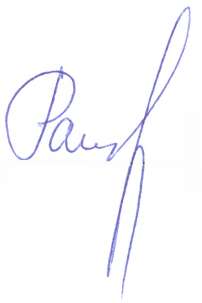 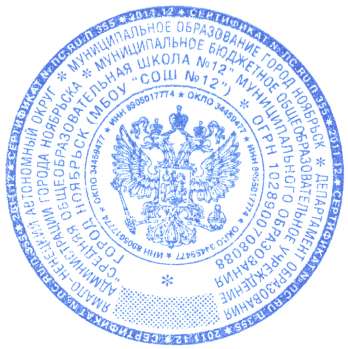 Директор  школы      					        И.В.Ращупкина